Gromov PavelExperience:Position applied for: 3rd EngineerDate of birth: 09.10.1986 (age: 31)Citizenship: UkraineResidence permit in Ukraine: NoCountry of residence: UkraineCity of residence: KerchPermanent address: Budenova 3/71Contact Tel. No: +38 (099) 049-35-29 / +38 (099) 977-84-40E-Mail: pusja_1982@mail.ruU.S. visa: NoE.U. visa: NoUkrainian biometric international passport: Not specifiedDate available from: 10.08.2013English knowledge: GoodMinimum salary: 1300 $ per month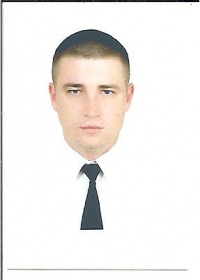 PositionFrom / ToVessel nameVessel typeDWTMEBHPFlagShipownerCrewingMotorman 1st class10.06.2012-29.11.2012ApuokasTrawler2548Mak3050LitvaBaltlantaLoraMotorman 1st class02.08.2011-10.01.2012ApuokasTrawler2548Mak3050LitvaBaltlantaLora3rd Engineer02.12.2009-15.09.2010BerillDredger1444Deutz750UkraineSnabsudoservice&mdash;Motorman 1st class21.07.2008-29.01.2009IrvingaTrawler4407Pielstik6900LitvaBaltlantaKerch-Marine3rd Engineer29.01.2008-30.05.2008V.LobachevTug Boat69RD315UkrainShakuda&mdash;